اللجنة الحكومية الدولية المعنية بالملكية الفكرية والموارد الوراثية والمعارف التقليدية والفولكلورالدورة السادسة والعشرونجنيف، من 3 إلى 7 فبراير 2014مشروع برنامج الدورة السادسة والعشرينوثيقة من إعداد الأمانةنزولا عند طلب اللجنة الحكومية الدولية المعنية بالملكية الفكرية والموارد الوراثية والمعارف التقليدية والفولكلور ("اللجنة") بتعميم مشروع لبرنامج العمل المقترح، تحتوي هذه الوثيقة على مشروع برنامج العمل المقترح للدورة السادسة والعشرين للجنة. ولا يعدو مشروع هذا البرنامج كونه إرشاديا، على أن يحدد رئيس الدورة وأعضاؤها التنظيم الفعلي لعمل اللجنة وفقا للنظام الداخلي للجنة.[نهاية الوثيقة]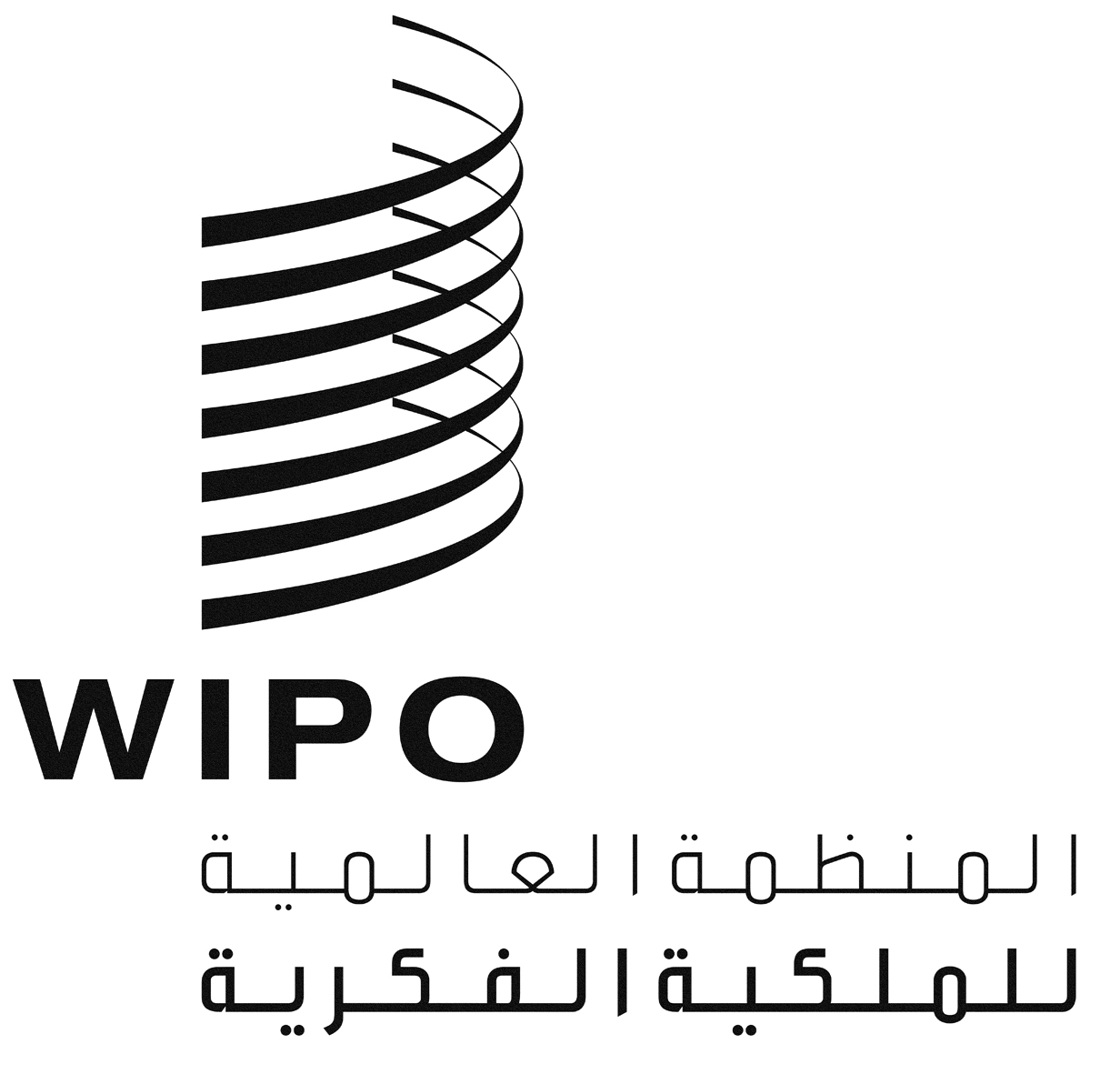 AWIPO/GRTKF/IC/26/INF/3 REV.WIPO/GRTKF/IC/26/INF/3 REV.WIPO/GRTKF/IC/26/INF/3 REV.الأصل: بالإنكليزيةالأصل: بالإنكليزيةالأصل: بالإنكليزيةالتاريخ: 10 يناير 2014التاريخ: 10 يناير 2014التاريخ: 10 يناير 2014الأحد 2 فبراير 2014ابتداء من الساعة 15:00منتدى السكان الأصليين الاستشارييحضره ممثلون عن المنظمات التي تمثل الجماعات الأصلية. وهو ليس جلسة رسمية من جلسات اللجنة أو اجتماعا رسميا من اجتماعات الويبو، لكن تدعمه اللجنة وتيسره الأمانة.الاثنين 3 فبراير 201410:00 – 13:0015:00 – 18:00البند 1:	افتتاح الدورةالبند 2:	انتخاب أعضاء المكتباجتماع على مستوى السفراء/كبار المسؤولين الحكوميين من العواصمجزء من الدورة المنعقدة، وفقا للفقرة (ب) من ولاية اللجنة في الثنائية 2014/2015 من أجل تبادل وجهات النظر حول المسائل السياسية الرئيسية المتعلقة بالمفاوضات وتقديم المزيد من الإرشاد/التوجيه للمسار.البند 3:	اعتماد جدول الأعمالالوثيقة 2WIPO/GRTKF/IC/26/1 Prov.والوثيقة WIPO/GRTKF/IC/26/INF/2والوثيقة WIPO/GRTKF/IC/26/INF/3 Revالبند 4:	اعتماد تقرير الدورة الخامسة والعشرينالوثيقة WIPO/GRTKF/IC/25/8 Prov. 2.البند 5:	اعتماد بعض المنظماتالوثيقة WIPO/GRTKF/IC/26/2.البند 6:	مشاركة الجماعات الأصلية والمحليةصندوق التبرعاتالوثيقة WIPO/GRTKF/IC/26/3والوثيقة WIPO/GRTKF/IC/26/INF/4والوثيقة WIPO/GRTKF/IC/26/INF/6منبر الجماعات الأصلية والمحليةليس جزءا رسميا من دورة اللجنة، لكنه سيُذكر في تقريرهاالوثيقة WIPO/GRTKF/IC/26/INF/5البند 7:	الموارد الوراثيةالوثيقة WIPO/GRTKF/IC/26/4والوثيقة WIPO/GRTKF/IC/26/INF/7والوثيقة WIPO/GRTKF/IC/26/INF/8والوثيقة WIPO/GRTKF/IC/26/INF/9الثلاثاء 4 فبراير 201410:00 – 13:0015:00 – 18:00البند 7:	الموارد الوراثية (تابع)البند 7:	الموارد الوراثية (تابع)الأربعاء 5 فبراير 201410:00 – 13:0015:00 – 18:00البند 7:	الموارد الوراثية (تابع)البند 7:	الموارد الوراثية (تابع)الخميس 6 فبراير 201410:00 – 13:0015:00 – 18:00البند 7:	الموارد الوراثية (تابع)البند 7:	الموارد الوراثية (تابع)الجمعة 7 فبراير 201410:00 – 13:0015:00 – 18:00البند 7:	الموارد الوراثية (تابع)البند 7:	الموارد الوراثية (تابع)البند 8:	أية مسائل أخرىالبند 9:	اختتام الدورة